АДМИНИСТРАЦИЯ ГОРОДА БЕРДСКАПОСТАНОВЛЕНИЕ24.05.2024                                                               		              №_2045/65О предоставлении разрешения на условно разрешенный вид использования земельного участка с кадастровым номером 54:32:010817:494В соответствии со статьями 37, 39 Градостроительного кодекса Российской Федерации, решением Совета депутатов города Бердска от 17.09.2020 № 399 «Об утверждении Правил землепользования и застройки города Бердска», на основании заключения о результатах общественных обсуждений по вопросам предоставления разрешения на отклонение от предельных параметров разрешенного строительства, реконструкции объектов капитального строительства и разрешения на условно разрешенный вид использования земельных участков от 13.05.2024, рекомендации комиссии по подготовке проекта Правил землепользования и застройки муниципального образования города Бердска от 15.05.2024, руководствуясь Уставом города Бердска,ПОСТАНОВЛЯЮ:1. Предоставить разрешение на условно разрешенный вид использования земельного участка с кадастровым номером 54:32:010817:494, общей площадью 769 кв.м., расположенного по адресу: Новосибирская область, город Бердск, местоположение установлено относительно ориентира, расположенного в границах участка. Почтовый адрес ориентира: обл. Новосибирская, г. Бердск, 2220 м на юг от здания Кирпичного завода №1 - «Для ведения личного подсобного хозяйства (приусадебный земельный участок)» кодовое обозначение 2.2 (приложение). 2. Опубликовать настоящее постановление в газете «Бердские новости», сетевом издании «VN.ru Все новости Новосибирской области» и разместить на официальном сайте администрации города Бердска.3. Контроль за исполнением настоящего постановления возложить на заместителя главы администрации (по строительству и городскому хозяйству) Чудновца Ю.И.И.о. Главы города Бердска							       С.П. ЛавровТ.А.Замулина20079ПРИЛОЖЕНИЕк постановлению администрации города Бердскаот 24.05.2024 № 2045/65Местоположение земельного участка в отношении которого запрашивается разрешение разрешения на условно разрешенный вид использования земельного участка с кадастровым номером 54:32:010817:494, общей площадью 769 кв.м., расположенного по адресу: Новосибирская область, город Бердск, местоположение установлено относительно ориентира, расположенного в границах участка. Почтовый адрес ориентира: обл. Новосибирская, г. Бердск, 2220 м на юг от здания Кирпичного завода №1 - «Для ведения личного подсобного хозяйства (приусадебный земельный участок)» кодовое обозначение 2.2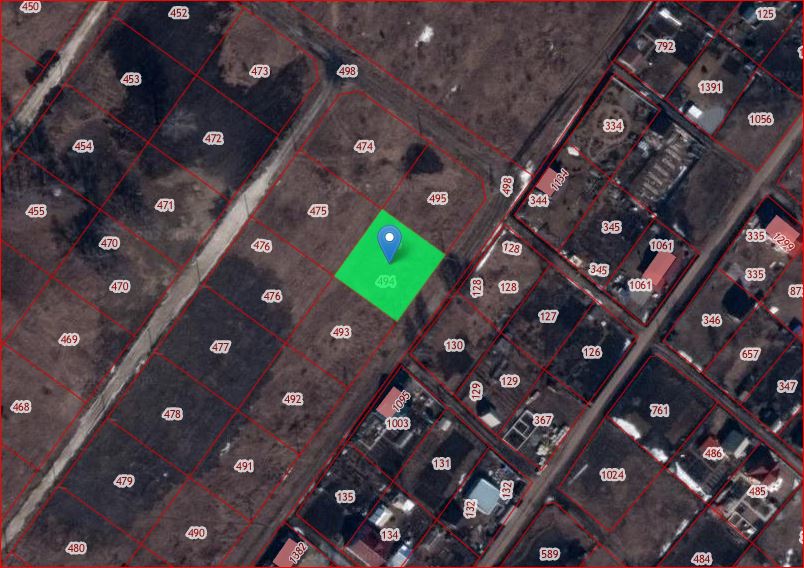 _______________________________